K1M3-230-F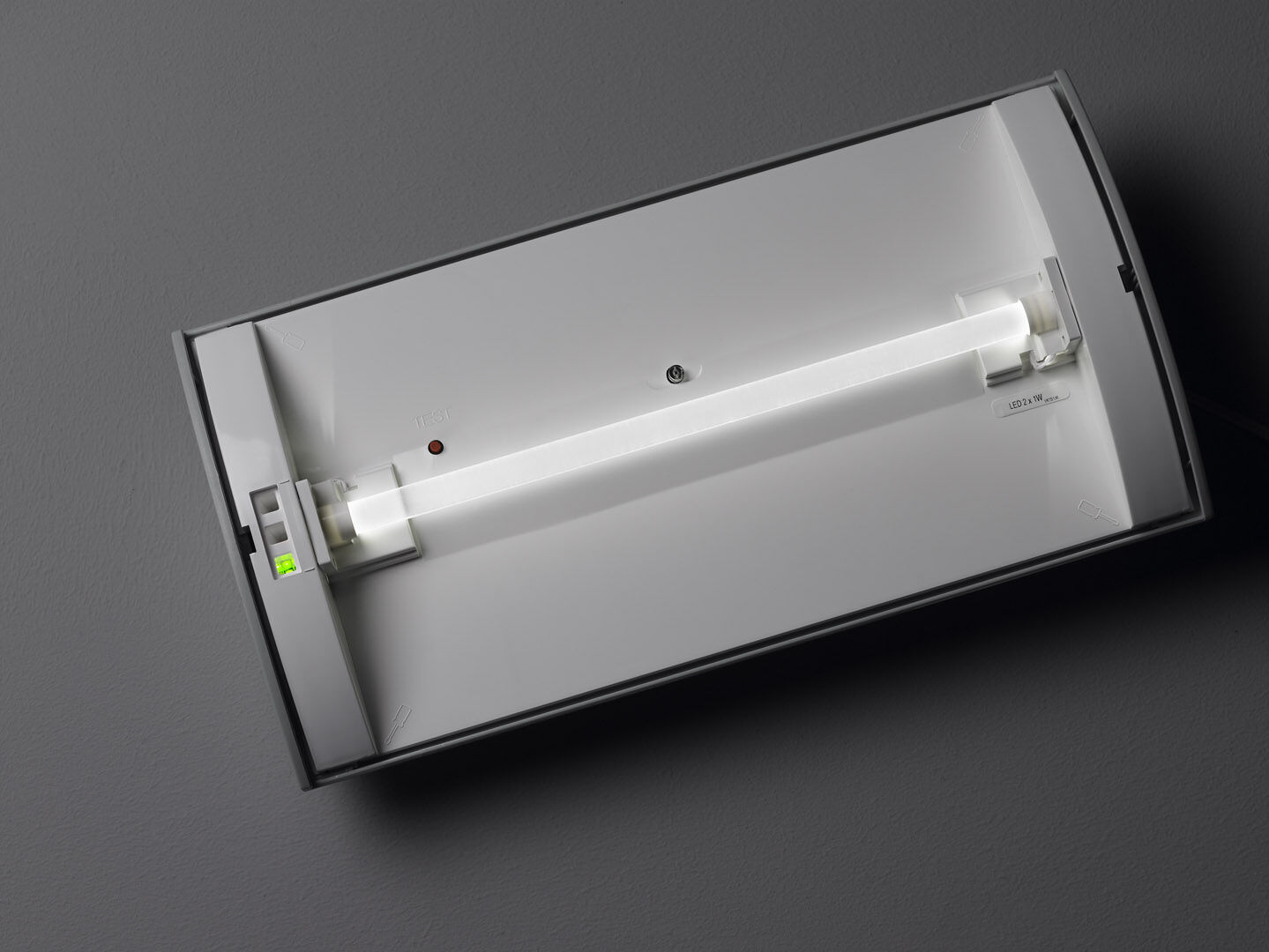 Module de rénovation à led pour éclairage de secours ETAP K1 et K2 fluo Pour alimentation centrale. Dimensions: . Tension: 220-230V. Pour une utilisation avec des systèmes de batteries centrales sur 230 V AC / DC. Mode permanent / non permanent sélectionnable, préréglé pour les applications les plus courantes. Classe d'électrique: classe II. Sécurité photobiologique -. . Essai au fil incandescent: 850°C. Garantie 5 ans sur luminaire, source de lumière, driver et batterie Certifications: CE. Le luminaire a été développé et produit selon la norme EN 60598-1 dans une société certifiée ISO 9001 et ISO 14001.